Supplementary MaterialTranscriptome analyses reveal metabolic syndrome of adulthood with intrauterine growth restriction in a pig modelLinyuan Shen, Mailin Gan, Shunhua Zhang, Jideng Ma, Guoqing Tang, Yanzhi Jiang, Mingzhou Li, Jinyong Wang, Xuewei Li, Lianqiang Che, & Li Zhu* Correspondence: Lianqiang Che, email: clianqiang@hotmail.com Li Zhu, zhuli7508@163.com Supplementary Table S1. Fornula milkNote 1: Contents per kg of diet: vitamin A, 0.94 mg; vitamin E, 20 mg; vitamin D3,10 μg; vitamin B1, 1.50 mg; vitamin B2, 5 mg; vitamin B6, 2 mg; vitamin B12, 40 μg; vitamin K3, 1 mg; folic acid, 1.50 mg; nicottinic acid, 20 mg; pantothenic acid, 15 mg; biotin, 0.1 mg. Note 2: contents per kg of diet: Zn, 90 mg; Mn, 4.0 mg; Fe, 90 mg; Cu, 6.0 mg; Se, 0.3 mg; I, 0.2 mg. Note 3: Nutrient levels were calculated values.Supplementary Table S2. Ingredient composition and nutrient levels of expreimental diets (as fed basis,%)Note 1: Contents per kg of diet for 7-25 kg BW Period: Fe, 150 mg; Cu, 195 mg; Zn, 150 mg; Mn, 30 mg; I, 0.3 mg; Se, 0.3 mg; vitamin A, 12000 IU; vitamin D, 3200 IU; vitamin E, 80 mg; vitamin K3, 32.50 mg; vitamin B1, 2.30 mg; vitamin B2, 6.50 mg; vitamin B6, 5 mg; vitamin B12, 50 μg; nicotinic acid, 45 mg; pantothenic acid, 20 mg, folic acid, 1.50 mg; biotin, 0.15 mg; enzyme preparation and preservatives. Contents per kg of diet for 7-25 kg BW Period: Fe, 120 mg; Cu, 17 mg; Zn, 100 mg; Mn, 25 mg; I, 0.3 mg; Se, 0.2 mg; vitamin A, 5512 IU; vitamin D, 2250 IU; vitamin E, 24 mg; vitamin K3, 3 mg; vitamin B2, 6 mg; vitamin B6, 3 mg; vitamin B12, 24 μg;pantothenic acid, 15 mg, folic acid, 1.20 mg; biotin, 0.15 mg; enzyme preparation and preservatives. Note 2: Nutrient levels were calculated values.Supplementary Table S3. Information of primers used to perfrom Q-PCRATP6: ATP synthase F0 subunit 6; COX2: cytochrome c oxidase subunit I; GCG: glucagon; HSD17B2: hydroxysteroid 17-beta dehydrogenase 2; IGFBP2: insulin like growth factor binding protein 2; HGD: homogentisate 1,2-dioxygenase; NNMT: nicotinamide N-methyltransferase; DAO: D-amino acid oxidase; GNMT: glycine N-methyltransferase; FOXO1: forkhead box O1; GSR: glutathione-disulfide reductase; TOP2A:  DNA topoisomerase II alpha; TCN1: transcobalamin 1; KCNIP3: potassium voltage-gated channel interacting protein 3; HAMP: hepcidin antimicrobial peptide; ACTB: actin beta; TBP: TATA-box binding protein; TOP2B: DNA topoisomerase II beta.Supplementary Table S4. Distuibutuion of genes expression (FPKM)Note, FPKM: Reads Per Kilobase of exon model per Million mapped reads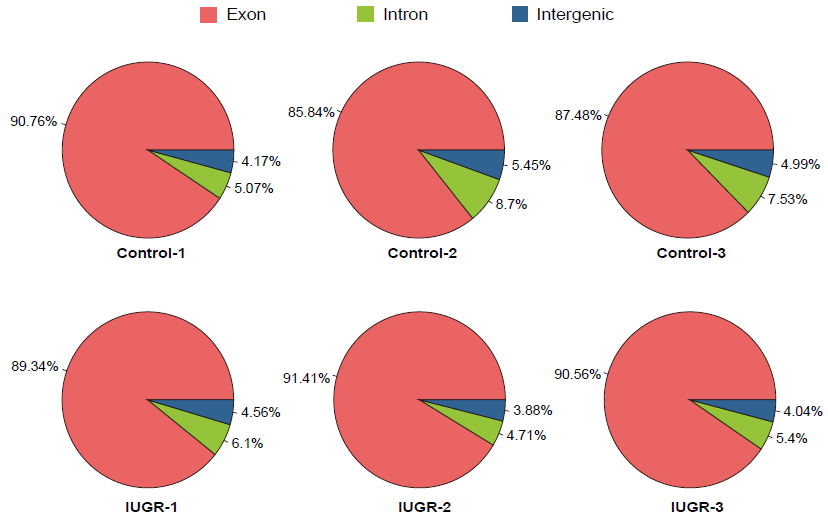 Supplementary Figure S1. The distribution of reads in genome sites.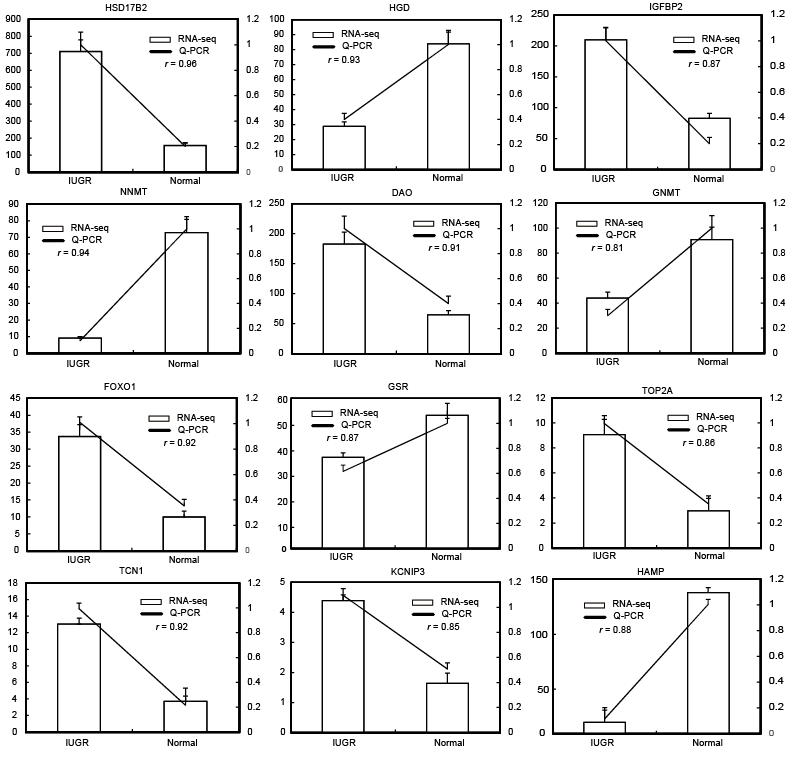 Supplementary Figure S2. Validation of DEGs by qPCR. The r value represents the Pearson correlation coefficient between two methodsIngredientsPercent(%)Whole milk powder58.00 Whey protein concentrate25.00 Casein5.70 Coconut oil10.00 CaH2PO4 (22%P)0.10 Choline chloride0.10 Vitamin mixture10.10 Mineral mixture20.50 L-Arg0.06 DL-Met0.06 L-Lys.HCl0.30 L-Thr0.03 L-Trp0.05 Total100.00 Nutrient content3ContentCrude protein, %25.30 Digestible energy, MJ/kg18.39 Calcium, %1.02 Total phosphorus, %0.81 Available phosphorus, %0.67 Digestive-Lysine, %1.93 Digestive -Methionine, %0.63 Digestive -Arginine, %0.86 Ingredients7-11kg11-25kg25-50kg50-75kg75-100kgCorn grain27.19 35.00 68.57 75.13 78.03 Expand corn25.00 23.68 0.00 0.00 0.00 Soybean oil2.50 1.80 3.00 3.00 3.00 Sucrose2.00 2.00 2.00 0.00 0.00 Wheat bran0.00 0.00 3.00 3.00 5.00 Whey powder12.00 7.00 0.00 0.00 0.00 Soybean meal8.00 12.00 18.20 15.50 10.90 Full-fat soybean5.00 8.00 0.00 0.00 0.00 Soy protein concentrate5.00 3.00 0.00 0.00 0.00 Whole milk powder3.00 0.00 0.00 0.00 0.00 Fishmeal (CP 62.5 %)4.00 3.00 2.00 0.00 0.00 Plasma protein powder3.00 1.00 0.00 0.00 0.00 L-Lys·Hcl0.45 0.46 0.42 0.44 0.40 DL-Met0.15 0.16 0.14 0.12 0.10 L-Thr0.15 0.16 0.14 0.15 0.14 L-Try0.01 0.02 0.03 0.03 0.03 Choline chloride 50%0.15 0.10 0.10 0.10 0.10 CaCO31.00 0.92 0.90 0.89 0.80 CaHPO40.10 0.40 0.70 0.84 0.70 NaCl0.30 0.30 0.30 0.30 0.30 Premix11.00 1.00 0.50 0.50 0.50 Total100.00 100.00 100.00 100.00 100.00 Nutrient levels2DE（Kcal/kg）3.58 3.48 3.39 3.40 3.39 CP（%）19.55 18.35 15.68 13.73 12.18 Ca（%）0.79 0.71 0.66 0.59 0.52 STTD P（%）0.39 0.34 0.31 0.27 0.25 SID Lys（%）1.36 1.23 0.98 0.85 0.73 SID Met+cys（%）0.74 0.69 0.55 0.55 0.42 SID Thr（%）0.80 0.73 0.58 0.52 0.46 SID Trp（%）0.22 0.20 0.17 0.15 0.13 Gene symbolForword primerReverse primerATP6AAGCAAGGGTTCTCAAACTCGCGGCGCAAACTAAACCAACTCCOX2GCACCCCGACATAGAGAGCCTGCGGAGTGCAGTGTTCTGCGGAATCAACACCATCGGTCAAATCTCCACCCATAGAATGCCCAGTHSD17B2TCTTCTCGGTGTCATGCTTCCCAAAACTCCGGCAAATACCGTIGFBP2GACAATGGCGATGACCACTCACAGCTCCTTCATACCCGACTTHGDCCCGTCGTCATGGATCTCACGCTGACAATCTCCCTGTGGANNMTGAGATCGTCGTCACTGACTACTCACACACATAGGTCACCACTGDAOAATCTCGGGCTACAACCTCTTTCAGCTTCCGAAATCCCAGAAGNMTCTGGGGTGGACTCCATTATGCGATGACCCACTTGTCGAAGGCFOXO1GCGTGCCCTACTTCAAGGATAATCCCACTCTTGCCTCCCTCTGSRTGACTATGGCTTTCAGAGTTGTGGCCGTGGATGATTTCTATGTGTOP2ACGAAATGACAAGCGAGAAGTCTGACCAATGGGCTGTAAGATCN1TCAGAGGGAACTATTCAATCAGTCAGAGCAAGAACAGCCACKCNIP3CTTCCTGTTCAATGCCTTCGTAGCCATCCTTGTTAATGTCGTAGHAMPTCTCCCATCCCAGACAAGACAGGACAGCAGCCGCAGCAGAAGACTBTCTGGCACCACACCTTCTTGATCTGGGTCATCTTCTCACTBPGATGGACGTTCGGTTTAGGAGCAGCACAGTACGAGCAATOP2BAACTGGATGATGCTAATGATGCTTGGAAAAACTCCGTATCTGTCTCSample0-0.10.1-0.30.3-3.573.57-1515-60>60Normal-118183(15.02%)17054(14.09%)65447(54.06%)12987(10.73%)4897(4.05%)2487(2.05%)Normal-215005(12.40%)14286(11.80%)71180(58.80%)14207(11.74%)4325(3.57%)2052(1.70%)Normal-314361(11.86%)13047(10.78%)73879(61.03%)13879(11.47%)3989(3.30%)1900(1.57%)IUGR-115329(12.66%)14830(12.25%)70836(58.52%)13462(11.12%)4455(3.68%)2143(1.77%)IUGR-217844(14.74%)17732(14.65%)65521(54.12%)12808(10.58%)4766(3.94%)2384(1.97%)IUGR-317283(14.28%)16802(13.88%)66627(55.04%)13383(11.06%)4614(3.81%)2346(1.94%)